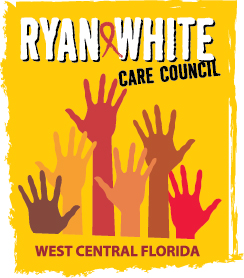 WEST CENTRAL FLORIDA RYAN WHITE CARE COUNCIL	RESOURCE PRIORITIZATION AND ALLOCATION RECOMMENDATIONS (RPARC)	EMPATH HEALTH, CLEARWATERTHURSDAY, AUGUST 10, 2023	11:00 A.M. - 12:30 P.M.	AGENDACall to Order								ChairRoll Call/Introductions							Staff/MembersChanges to Agenda							Members
Adoption of Minutes							Members	1. July 13, 2023 (Attachment)Care Council Report							ChairVI. 	Part A Recipient Update						Arnold	1. Part A FY 2023-2024 Expenditure ReportVII.	Part B Lead Agency Update						Cardwell/HoustonVIII.	Community Input/Announcements					Members/GuestsIX.	Adjournment								Chair	Note: Items in bold are action items.The Ryan White Care Council will not meet in September. The next meeting will be on October 4, 2023 from 1:30pm to 3:30pm at the Children’s Board of Hillsborough County.PLEASE REMEMBER: Florida's SUNSHINE LAW requires that meetings are noticed and open to the public, and that minutes are taken at each meeting. For the Care Council, this means that meetings are advertised in advance and members of the public are welcome to attend and participate in public comment. Notes are taken to make sure a record of the meeting is made so anyone can read what action was taken. The SUNSHINE LAW does not allow members of the same council or committee to talk to each other outside of a publicly noticed meeting about matters that might come before the Council for a vote. For the Care Council, this means that every member of the Council must decide how to vote on their own and must make sure not to discuss upcoming agenda items or other council matters with other council members.The CARE COUNCIL website is at www.thecarecouncil.org.  Agendas and minutes will be posted on this website.